Islamic Republic of Afghanistan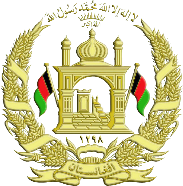 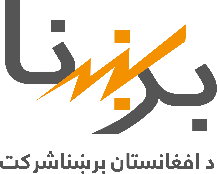 Da Afghanistan Breshna SherkatProject informationName of projectReconstruction of hydro power dam in Greshk districtReconstruction of hydro power dam in Greshk districtLocation of projectProvince: HelmandProvince: HelmandTotal cost in USD $ 43 million $ 43 millionFunded by: Asian Development Bank (ADB)Asian Development Bank (ADB)EntrepreneurHunan AIPHunan AIPDateThe contract end date: 30 June 2017The contract start date: 20 October 2012Project Type Development  Transitional  Productive Development  Transitional  ProductiveTotal project capacityIncreasing of the productive capacity of dam from 1.5 MW to 4.8 MWIncreasing of the productive capacity of dam from 1.5 MW to 4.8 MWAvailable mode  Completion and operation  Under work   Planed   Completion and operation  Under work   Planed The amount of work (percentages)78%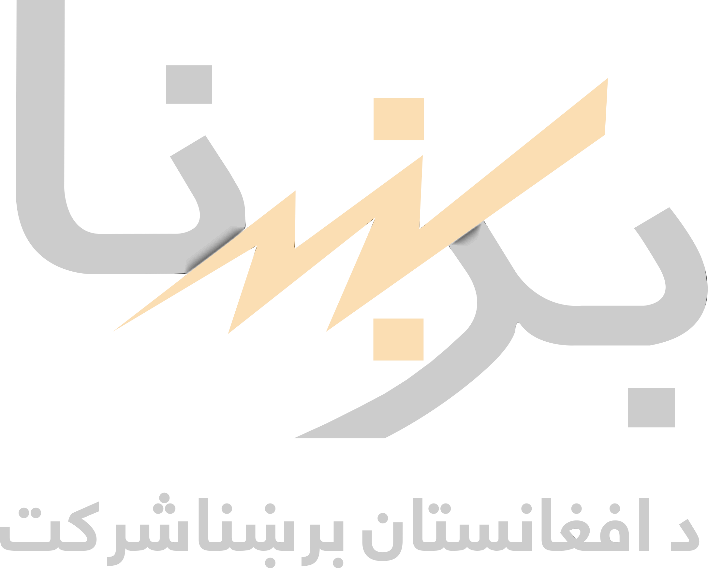 78%Source of production   Diesel   Windy    Sunny  hydro   Charcoal   Gaseous  imported     Diesel   Windy    Sunny  hydro   Charcoal   Gaseous  imported  Beneficiaries5000 families in Greshk city and its neighboring village5000 families in Greshk city and its neighboring villageProject effectsImprovement of energy supply situation in Greshk cityImprovement of energy supply situation in Greshk cityBrief descriptionCurrently the physical work in the project’s area is stopped. The project’s equipment is transferred to the area, the contract of the consulting company that supervised the project was completed on December 31, 2016  and currently the recruitment of  consultants is ongoingCurrently the physical work in the project’s area is stopped. The project’s equipment is transferred to the area, the contract of the consulting company that supervised the project was completed on December 31, 2016  and currently the recruitment of  consultants is ongoing